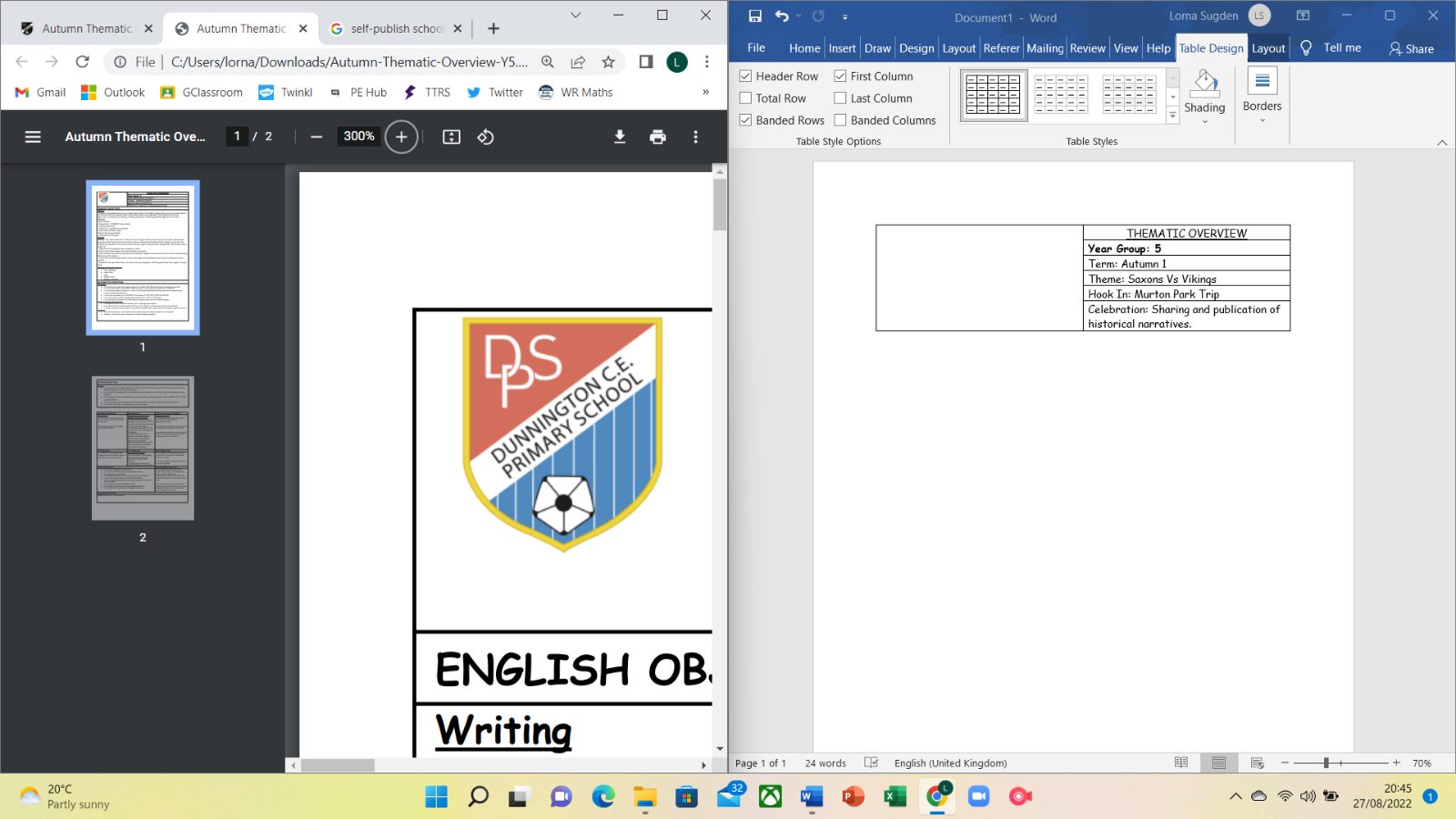 THEMATIC OVERVIEWTHEMATIC OVERVIEWYear Group: 5Year Group: 5Term: Summer 1Term: Summer 1Theme: Mysterious MayansTheme: Mysterious MayansHook In: Journey Down the RiverHook In: Journey Down the RiverCelebration: Mayan DayCelebration: Mayan DayENGLISH OBJECTIVESENGLISH OBJECTIVESENGLISH OBJECTIVESENGLISH OBJECTIVESWritingAll focus writing tasks will link to our topic of the Ancient Mayans. The children will produce an adventure story, using their topic knowledge to make accurate, historical links. The children will have the opportunity to develop their planning, drafting, editing and redrafting skills through this unit of work. GrammarPresent perfect tense.Active and Passive Voice.Relative Clauses RevisionUse of standard EnglishReadingOur whole class text is ‘The Explorer’ by Katherine Rundell. We are also exploring many other genres and styles of text during Whole Class Reading, to expose the children to a wide variety of authors and writing styles to improve their reading skills. The children will be taught the reading VIPERS:Understand the meaning of new vocabulary in textsDraw inference such as inferring characters’ feelings, thoughts and motives from their actions and justifying these with evidencePredict what might happen from details stated and implied in the textExplain thoughts and opinions about the text, using evidence to support thisRetrieving important information and discussing understanding and meaning of words in contextSummarise the main ideas, drawn from more than one paragraph, identifying key details that support the main ideas.Spelling rules to be covered:Personal spelling list.Etymology and morphology.Proofreading.Words from the Year 5/6 Spelling ListWritingAll focus writing tasks will link to our topic of the Ancient Mayans. The children will produce an adventure story, using their topic knowledge to make accurate, historical links. The children will have the opportunity to develop their planning, drafting, editing and redrafting skills through this unit of work. GrammarPresent perfect tense.Active and Passive Voice.Relative Clauses RevisionUse of standard EnglishReadingOur whole class text is ‘The Explorer’ by Katherine Rundell. We are also exploring many other genres and styles of text during Whole Class Reading, to expose the children to a wide variety of authors and writing styles to improve their reading skills. The children will be taught the reading VIPERS:Understand the meaning of new vocabulary in textsDraw inference such as inferring characters’ feelings, thoughts and motives from their actions and justifying these with evidencePredict what might happen from details stated and implied in the textExplain thoughts and opinions about the text, using evidence to support thisRetrieving important information and discussing understanding and meaning of words in contextSummarise the main ideas, drawn from more than one paragraph, identifying key details that support the main ideas.Spelling rules to be covered:Personal spelling list.Etymology and morphology.Proofreading.Words from the Year 5/6 Spelling ListWritingAll focus writing tasks will link to our topic of the Ancient Mayans. The children will produce an adventure story, using their topic knowledge to make accurate, historical links. The children will have the opportunity to develop their planning, drafting, editing and redrafting skills through this unit of work. GrammarPresent perfect tense.Active and Passive Voice.Relative Clauses RevisionUse of standard EnglishReadingOur whole class text is ‘The Explorer’ by Katherine Rundell. We are also exploring many other genres and styles of text during Whole Class Reading, to expose the children to a wide variety of authors and writing styles to improve their reading skills. The children will be taught the reading VIPERS:Understand the meaning of new vocabulary in textsDraw inference such as inferring characters’ feelings, thoughts and motives from their actions and justifying these with evidencePredict what might happen from details stated and implied in the textExplain thoughts and opinions about the text, using evidence to support thisRetrieving important information and discussing understanding and meaning of words in contextSummarise the main ideas, drawn from more than one paragraph, identifying key details that support the main ideas.Spelling rules to be covered:Personal spelling list.Etymology and morphology.Proofreading.Words from the Year 5/6 Spelling ListWritingAll focus writing tasks will link to our topic of the Ancient Mayans. The children will produce an adventure story, using their topic knowledge to make accurate, historical links. The children will have the opportunity to develop their planning, drafting, editing and redrafting skills through this unit of work. GrammarPresent perfect tense.Active and Passive Voice.Relative Clauses RevisionUse of standard EnglishReadingOur whole class text is ‘The Explorer’ by Katherine Rundell. We are also exploring many other genres and styles of text during Whole Class Reading, to expose the children to a wide variety of authors and writing styles to improve their reading skills. The children will be taught the reading VIPERS:Understand the meaning of new vocabulary in textsDraw inference such as inferring characters’ feelings, thoughts and motives from their actions and justifying these with evidencePredict what might happen from details stated and implied in the textExplain thoughts and opinions about the text, using evidence to support thisRetrieving important information and discussing understanding and meaning of words in contextSummarise the main ideas, drawn from more than one paragraph, identifying key details that support the main ideas.Spelling rules to be covered:Personal spelling list.Etymology and morphology.Proofreading.Words from the Year 5/6 Spelling ListMATHEMATICAL OBJECTIVESMATHEMATICAL OBJECTIVESMATHEMATICAL OBJECTIVESMATHEMATICAL OBJECTIVESShape:I can understand and use degrees to accurately draw and measure angles on straight lines and around a point.I can classify and estimate angles up to 180’.I can use knowledge of shapes to find and measure a range of angles and lengths in regular and irregular shapes.Position and Direction:I can read and plot coordinates on a map or grid and use these skills to problem solve. I can accurately translate shapes and points around a coordinate.I can find and draw accurate lines of symmetry and reflection points in a range of shapes and patterns.Decimals I can add and subtract decimals within and across 1, with the same and different number of decimal places.I can find sequences in numbers using decimals.I can multiply and divide accurately, using a range of methods by 10, 100 and 1000 and use these skills to find missing values.Shape:I can understand and use degrees to accurately draw and measure angles on straight lines and around a point.I can classify and estimate angles up to 180’.I can use knowledge of shapes to find and measure a range of angles and lengths in regular and irregular shapes.Position and Direction:I can read and plot coordinates on a map or grid and use these skills to problem solve. I can accurately translate shapes and points around a coordinate.I can find and draw accurate lines of symmetry and reflection points in a range of shapes and patterns.Decimals I can add and subtract decimals within and across 1, with the same and different number of decimal places.I can find sequences in numbers using decimals.I can multiply and divide accurately, using a range of methods by 10, 100 and 1000 and use these skills to find missing values.Shape:I can understand and use degrees to accurately draw and measure angles on straight lines and around a point.I can classify and estimate angles up to 180’.I can use knowledge of shapes to find and measure a range of angles and lengths in regular and irregular shapes.Position and Direction:I can read and plot coordinates on a map or grid and use these skills to problem solve. I can accurately translate shapes and points around a coordinate.I can find and draw accurate lines of symmetry and reflection points in a range of shapes and patterns.Decimals I can add and subtract decimals within and across 1, with the same and different number of decimal places.I can find sequences in numbers using decimals.I can multiply and divide accurately, using a range of methods by 10, 100 and 1000 and use these skills to find missing values.Shape:I can understand and use degrees to accurately draw and measure angles on straight lines and around a point.I can classify and estimate angles up to 180’.I can use knowledge of shapes to find and measure a range of angles and lengths in regular and irregular shapes.Position and Direction:I can read and plot coordinates on a map or grid and use these skills to problem solve. I can accurately translate shapes and points around a coordinate.I can find and draw accurate lines of symmetry and reflection points in a range of shapes and patterns.Decimals I can add and subtract decimals within and across 1, with the same and different number of decimal places.I can find sequences in numbers using decimals.I can multiply and divide accurately, using a range of methods by 10, 100 and 1000 and use these skills to find missing values.SCIENCE OBJECTIVESSCIENCE OBJECTIVESSCIENCE OBJECTIVESSCIENCE OBJECTIVESLife Cycles.Describe the differences in the life cycles of a mammal, an amphibian, an insect and a bird.Describe the life process of reproduction in some plants and animals.Life Cycles.Describe the differences in the life cycles of a mammal, an amphibian, an insect and a bird.Describe the life process of reproduction in some plants and animals.Life Cycles.Describe the differences in the life cycles of a mammal, an amphibian, an insect and a bird.Describe the life process of reproduction in some plants and animals.Life Cycles.Describe the differences in the life cycles of a mammal, an amphibian, an insect and a bird.Describe the life process of reproduction in some plants and animals.Computing ObjectivesRE ObjectivesRE ObjectivesTopic Objectives (Hist/Geog)SpreadsheetsCan begin to utilise keyboard shortcuts for basic functions.Use basic formulas within spreadsheets (to find an average).Digimaps-use online tools to search and plot geographical information.Why do some people believe God exists?To outline clearly a Christian understanding of what God is like, using examples and evidence.To give examples of ways in which believing in God is valuable in the lives of Christians, and ways in which it can be challenging. Express thoughtful ideas about the impact of believing or not believing in God on someone’s life.Present different views on why people believe in God or not, including their own ideas.Why do some people believe God exists?To outline clearly a Christian understanding of what God is like, using examples and evidence.To give examples of ways in which believing in God is valuable in the lives of Christians, and ways in which it can be challenging. Express thoughtful ideas about the impact of believing or not believing in God on someone’s life.Present different views on why people believe in God or not, including their own ideas.Ancient MayaI can identify artefacts as Mayan or Anglo-SaxonI can look at similarities and differences between the Maya civilisation and Anglo-Saxons/VikingsI can study and compare different aspects of different people from different timelines and periods.PE ObjectivesArt ObjectivesArt ObjectivesMusic ObjectivesRoundersTo show increased accuracy when throwing over a shorter distance,To show correct positioning for fielding and catching, making decisions on how many bases to run when batting.To apply tactics and demonstrate perseverance in a team game.DanceTo create and perform solo and group dances, incorporating more challenging formations.To refine and improve dances, making suggestions.To use levels, flights and bold movements to show narrative or character.Cooking and NutritionPrepare and bake/cook dishes safely and hygienically including, where appropriate the use of a heat source.Begin to understand the seasonality of foods and know particular foods are associated with different cultures and places.Cooking and NutritionPrepare and bake/cook dishes safely and hygienically including, where appropriate the use of a heat source.Begin to understand the seasonality of foods and know particular foods are associated with different cultures and places.I can identify and describe a variety of contrasting feelings as they relate to music.I can create a four, six or eight-bar melody.I can read and follow basic notation on different notes within an octave.I can recognise different beats in music and match that pulse.French ObjectivesJigsaw (PSHE) ObjectivesSchool LifeI can listen and respond to topic vocabulary.I can answer questions orally using the topic vocabulary.I can answer questions in writing using the topic vocabulary.I can take part in a conversation with a partner and show it to an audience.I can use the pronouns ‘il’ and ‘elle’ to replace a person’s name.I can use a comparative adverb.School LifeI can listen and respond to topic vocabulary.I can answer questions orally using the topic vocabulary.I can answer questions in writing using the topic vocabulary.I can take part in a conversation with a partner and show it to an audience.I can use the pronouns ‘il’ and ‘elle’ to replace a person’s name.I can use a comparative adverb.School LifeI can listen and respond to topic vocabulary.I can answer questions orally using the topic vocabulary.I can answer questions in writing using the topic vocabulary.I can take part in a conversation with a partner and show it to an audience.I can use the pronouns ‘il’ and ‘elle’ to replace a person’s name.I can use a comparative adverb.RelationshipsI have an accurate picture of who I am as a person with personal qualities and characteristics.I understand belonging to an online community can have positive and negative consequences.I know there are rights and responsibilities when playing games online and recognise when I have too much screen time.I can explain how to stay safe when using technology and how to safely communicate with my friends.Enrichment ActivitiesEnrichment ActivitiesEnrichment ActivitiesEnrichment ActivitiesMayan DayMayan DayMayan DayMayan Day